Inbjudan blåbärsträning hos 
Hultsfred brukshundklubbNär? 7 augusti
Tid? Kl 11:00 och framåt
Kostnad: 50:- per start (möjlighet finns att göra två starter)
Klasser? Blåbär och blåbär delux, vilket innebär:	Blåbär: Tunnlar och hinder
	Blåbär delux: Samma som blåbär men med slalomStorlekar: XS (<28 cm), S (28,1-34,9 cm), M (35-42,9 cm), L (43-49,9 cm), XL (>50 cm)
Hinderhöjd: XS 10 cm, S 15 cm, M 20 cm, L 25 cm, XL 30 cmFör att medverka ska hunden vara minst 15 månader. 
Banområdet är inte inhägnad men däremot är planen det. Eftersom det är en träningstävling med förmodat gröna hundar kommer endast näststartande hund få värma upp och befinna sig på planen. Uppvärmning innan dess sker på anvisad plats. Åskådare är välkomna på planen.  Ingen tidtagning, ingen prisutdelning – här tränar vi på att tävla utan stress och press på banor ritade av självaste Birgitta Hermansson *JIPPI!*Anmälan sker till Annawhbk@gmail.com, märk mailet med ”Blåbärsanmälan”.
I anmälan ska ditt namn, telefonnummer, hundens namn, födelsedatum och storleksklass stå med. I bekräftelsemejlet står betalningsinformation, betalning bekräftar anmälan.

Sista dagen för anmälan 31 juli. PM kommer ut på www.hultsfredbrukshundklubb.se senast 5 augusti. 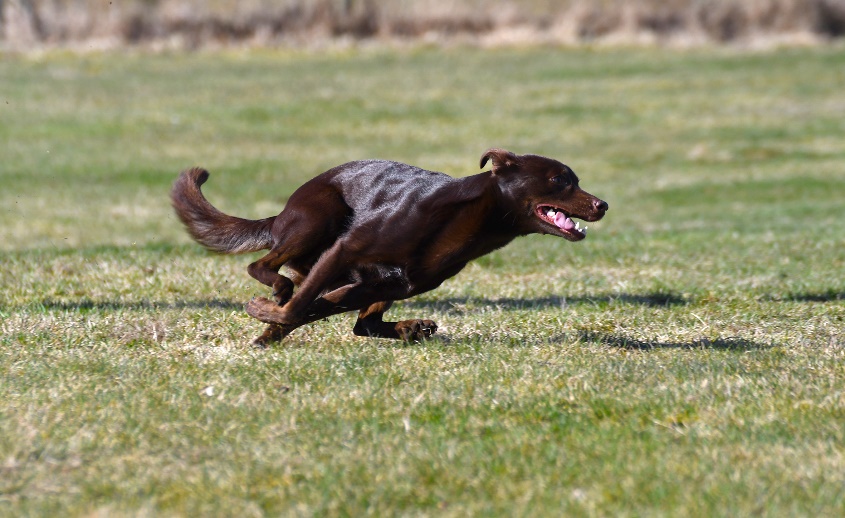 